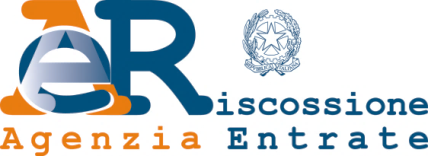 MODULO DI ADESIONE AL PROGETTO"Fisco e scuola per seminare legalità"	Da inviare a:  sviluppolegalitafiscale@agenziariscossione.gov.itDATI DELL’ISTITUTO SCOLASTICODATA COMPILAZIONE __________________________FIRMA DEL DIRIGENTE SCOLASTICO ____________________________________________ DenominazioneComuneIndirizzo e-mailTelefonoDirigente scolasticoNominativo referente/i progettoRecapiti referente/i (telefono/e-mail)